Publicado en Lepe el 09/02/2024 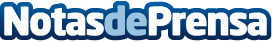 Hudisa acude a BIOFACH 2024, la cita más importante de productos orgánicos Como empresa líder en materia de transformación de frutos rojos en el sur de Europa, Hudisa estará presente en la nueva edición de Biofach que se celebra en Alemania entre el 13 y el 16 de febreroDatos de contacto:ALICIA HUIDOBROQUINTAGAMA COMUNICACION SL629647315Nota de prensa publicada en: https://www.notasdeprensa.es/hudisa-acude-a-biofach-2024-la-cita-mas_1 Categorias: Internacional Nacional Andalucia Industria Alimentaria Sostenibilidad Otras Industrias http://www.notasdeprensa.es